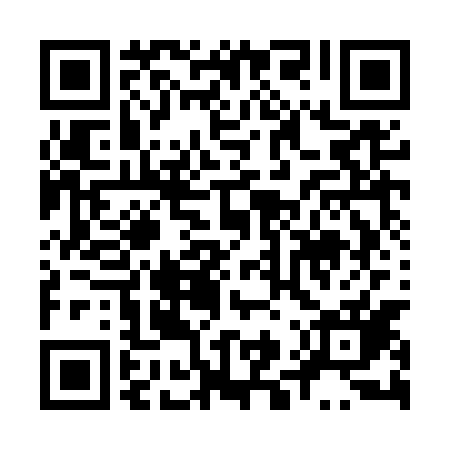 Prayer times for Wisniewka Gdanska, PolandWed 1 May 2024 - Fri 31 May 2024High Latitude Method: Angle Based RulePrayer Calculation Method: Muslim World LeagueAsar Calculation Method: HanafiPrayer times provided by https://www.salahtimes.comDateDayFajrSunriseDhuhrAsrMaghribIsha1Wed2:275:0512:415:518:1710:472Thu2:265:0312:415:528:1910:483Fri2:255:0112:415:538:2110:484Sat2:244:5912:405:558:2310:495Sun2:234:5712:405:568:2410:506Mon2:234:5512:405:578:2610:517Tue2:224:5312:405:588:2810:518Wed2:214:5112:405:598:3010:529Thu2:204:5012:406:008:3210:5310Fri2:194:4812:406:018:3310:5411Sat2:194:4612:406:028:3510:5412Sun2:184:4412:406:038:3710:5513Mon2:174:4212:406:048:3910:5614Tue2:174:4112:406:058:4010:5615Wed2:164:3912:406:068:4210:5716Thu2:154:3712:406:078:4410:5817Fri2:154:3612:406:088:4610:5918Sat2:144:3412:406:098:4710:5919Sun2:134:3212:406:108:4911:0020Mon2:134:3112:406:118:5011:0121Tue2:124:3012:406:128:5211:0222Wed2:124:2812:406:138:5411:0223Thu2:114:2712:416:148:5511:0324Fri2:114:2512:416:148:5711:0425Sat2:104:2412:416:158:5811:0426Sun2:104:2312:416:168:5911:0527Mon2:094:2212:416:179:0111:0628Tue2:094:2112:416:189:0211:0629Wed2:094:1912:416:189:0411:0730Thu2:084:1812:416:199:0511:0831Fri2:084:1712:426:209:0611:08